Праздник, посвященный «Дню знаний»День знаний - очень светлый и радостный день, когда природа одевается в яркие осенние наряды.  Как и любой праздник в детском саду,  этот праздник отличается от других - он радостный, яркий, веселый и торжественный. День знаний – один из самых любимых праздников в нашем детском саду. И этот день прошел, как и всегда очень интересно. Ребят ждали интеллектуальные  конкурсы и спортивные состязания. Все получили положительный заряд и хорошее настроение.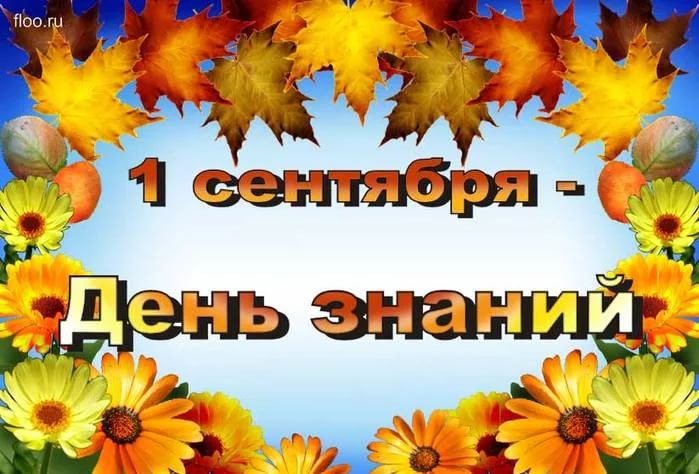 Всех с праздником 1 сентября!